 Colegio Polivalente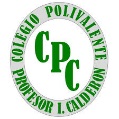                  Profesor Ildefonso CalderónMódulo     : Planificación de la Producción Profesora  : Jessica Vergara VargasCurso          : 3° Medio. GastronomíaGUÍA DE RESPUESTASAprendizaje Esperado:Selecciona insumos, utensilios y equipos, de acuerdo al tipo de producción a elaborar, considerando las normas de higiene necesarias para la inocuidad de los alimentos.  Contenido: Elementos que forman parte de la planificación en la producción gastronómicaObjetivo: Describir  los elementos que forman parte de la planificación en la producción gastronómica Actividad n°2: Ver, leer y analizar la receta EstándarRedactar análisis (mínimo 15 líneas)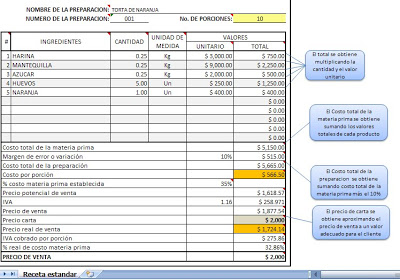 Redactar análisis (mínimo 15 líneas)Respuesta:1. Nombre de la preparación2. Materias primas3. Cantidades4. Precios y total5. IVA6. Costo total de la materia prima7. Precio de venta8. Cantidad de porciones9. Mano de obra10. TiempoImportante: sobre estos elementos de la receta estándar se realiza análisis, mínimo 15 líneasSe adjunta: Rúbrica de Evaluación